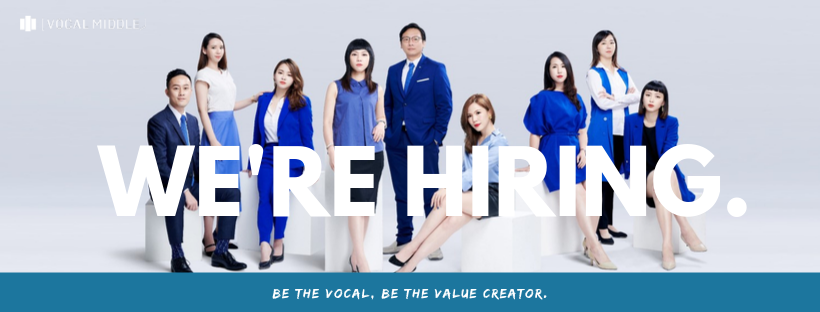 「替客戶發聲、替市場傳聲、重新定義公關顧問於產業中的影響力。」是訴諸於《VOCAL MIDDLE 布爾喬亞公關顧問公司》一名的企盼。作為公關顧問，我們相信「溝通」即是「公關」的核心本質，《布爾喬亞公關顧問》將扮演「Triple『Ｉ』」的角色，意即：Information Provider全觀產業的資訊探測者、Insight Builder顧問服務的實作者、Influencer Accelerator帶領品牌撼動市場的影響力。作為服務供給者，持續為客戶品牌於市場發聲 (Be the VOCAL)；作為產業「新聲代」，重新定義公關價值新主張 (PR, the New Sexy)。我們渴望的新夥伴為：公關顧問-顧問級/Consultant（產業屬性將適才適所決定）做為VOCAL MIDDLE的初階工作夥伴，公關顧問顧名思義，將成為客戶的「腦」，以公關的角度出發，提供最專業的思維與建議，並且透過團隊的高度執行力來將其實現，為客戶創造價值、解決問題。角色期待與核心發展如下：建立客戶經營地圖，探索與激發產業、客戶對公關服務的想像與渴望，並能妥適管理期待、達成高績效熟稔專案管理，擔任合格專案經理人，如期如質，扮演形象設計師與公關顧問能充分掌握與應用布爾喬亞公關服務組合、並持續探索各種工具與創意應用具備實務經驗與實習打工經驗1年以上尤佳，無經驗可，但要能證明你有能力且值得栽培申請條件：價值先於價格，來與我們分享你的價值觀，以及你所懷抱的價值；你必須是一個對自己負責任的人，這表現在你的學業成績上，也表現在你的家庭、交友、生活習慣上。你必須是一位領導者。好的領導者好謀善斷、以身作則、擁有高度的同理心，並總能在小事上顯出大智慧。你必須是一位執行者。不論有多大的抱負、多高的天分，做不到承諾的事情，你就什麼都不是。你必須是一位善良的人。善良的人有良好的ＥＱ與ＡＱ、高度的熱情、以及吸引他人的自然能力。在學期間擁有實務公關、行銷相關經驗佳。已有工作經驗者，公關公司或整合行銷公司經驗為加分條件。公司福利為了讓VOCAL MIDDLE的布爾喬亞生活得更有品質，我們特別設計＂利潤分享機制＂，讓優秀夥伴們在執案的責任中不只享有應得之報酬與獎勵，還能與經營團隊分享實質的利潤！我們選擇將目光與資源先放置在工作夥伴身上，我們相信唯有讓夥伴過得更好，我們的客戶才會擁有更優質的服務團隊與服務品質！ 作為夥伴的價值共創者，VOCAL MIDDLE始終以「互利、互信、互重」為核心原則建構工作環境，而隨新年度將至，我們也調整了以下幾項制度，期盼得以提升夥伴們的生活與生命品質！首年即有10天（滿三個月就有3天），每年一月一日增加2天，第五年起每年增加1天10%On Target Income每月高達25%的利潤分享還有最高4個月的年度營運成果分享Workshop、外部講座、自我陶成假等訓練制度久任基金、運動津貼、生日禮券等多項福利工作報酬（Salary）應屆畢業生月薪起薪35,000起跳 (含固定津貼) ，有經驗或高學歷者視能力另議。正式夥伴每月最低薪資（含固定津貼）達43,000元以上聯絡方式：02-2742-3488 / recruit@vocalmiddle.com► 職缺連結：https://www.104.com.tw/job/45jcm?jobsource=company_job► 申請截止日期：我們沒有申請截止日，履歷隨到隨審，歡迎隨時加入我們！► 公關顧問專訪：https://www.vocalmiddle.com/category/insight/consultant-talk/